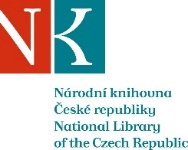 Zpráva ze zahraniční služební cestyJméno a příjmení účastníka cestyHana BorkováPracoviště – dle organizační struktury5.3.2 Hudební odděleníPracoviště – zařazeníknihovniceDůvod cestyÚčast a prezentace ke katalogizaci hudebnin a zvukových záznamů na akciSEMINÁR SLOVENSKÝCH A ČESKÝCH HUDOBNÝCH KNIHOVNÍKOV, BRATISLAVA 17. – 18. 5. 2023Místo – městoBratislavaMísto – zeměSlovenskoDatum (od-do)17. – 18. 5. 2023Podrobný časový harmonogram16.5. – příjezd do Bratislavy, ubytování17.5. – účast dle programu a prezentace mého příspěvku a příspěvku vypracovaným Ludmilou Benešovou18.5. - účast dle programu, večer návrat do PrahySpolucestující z NKFinanční zajištěníNK ČRCíle cestyÚčast na semináři slovenských a českých hudebních knihovníků pořádaným slovenskou a českou sekcí IAML, prezentace referátu ke katalogizaci hudebnin a zvukových záznamů, diskuze na toto téma, navázání kontaktů s ostatními účastníky kongresu, seznámení se s jejich příspěvky Plnění cílů cesty (konkrétně)Zúčastnila jsem se celého programu semináře.17.5. jsem v dopoledním i odpoledním bloku přednesla tři připravené příspěvky v podobě prezentace k hudebninám i zvukovým dokumentům (Katalogizace hudebních dokumentů v ČR – výstup z dotazníku; Katalogizační praxe (podle RDA) v České republice u dokumentů s hudebním obsahem; Zvukové zdroje - katalogizace RDA/MARC 21), průběžně jsem zodpovídala dotazy k problematice.Program a další podrobnější informaceprogram semináře viz https://www.iamlslovakia.sk/aktuality/program-2/144.Zúčastnila jsem se celého programu včetně exkurzí do archivů a knihoven:Slovenská filharmónia, Slovenský rozhlas, Akademická knižnica VŠMU, Mestská knižnica Bratislava a požádali jsme i o krátkou návštěvu Hudobného centra v Bratislavě.Přivezené materiályDatum předložení zprávy19.5.2023Podpis předkladatele zprávyPodpis nadřízenéhoVloženo na IntranetPřijato v mezinárodním oddělení